Publicado en 28002 el 04/12/2012 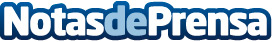 MILAR refuerza su presencia OnlineEsta vez la enseña sortea un Samsung Galaxy SIII entre los usuarios de su WebDatos de contacto:cqlpNota de prensa publicada en: https://www.notasdeprensa.es/milar-refuerza-su-presencia-online Categorias: Marketing Actualidad Empresarial http://www.notasdeprensa.es